Name of Journal: World Journal of Clinical CasesManuscript NO: 57182Manuscript Type: ORIGINAL ARTICLERetrospective StudyScoring system for poor limb perfusion after limb fracture in childrenZhu T et al. Limb perfusion evaluation after fractureTing Zhu, Yu Shi, Qun Yu, Yan-Jun Zhao, Wen Dai, Yan Chen, Shun-Sheng ZhangTing Zhu, Yu Shi, Qun Yu, Wen Dai, Yan Chen, Shun-Sheng Zhang, Department of Pediatric Orthopedics, Xinhua Hospital Affiliated to Shanghai Jiaotong University School of Medicine, Shanghai 200092, ChinaYan-Jun Zhao, Zunran Hospital, Shanghai 200366, ChinaAuthor contributions: Zhu T conceived and coordinated the study, designed, performed, and analyzed the experiments, and wrote the paper; Zhao YJ and Yu Q provided professional suggestions about the research design; Shi Y, Dai W, Chen Y, and Zhang SS carried out the data collection and analysis and revised the paper; All authors reviewed the results and approved the final version of the manuscript.Supported by The Hospital-Funded Clinical Research of Xinhua Hospital Affiliated to Shanghai Jiaotong University School of Medicine, No. 17CSY01.Corresponding author: Yan-Jun Zhao, MHA, Zunran Hospital, No. 123 Zhanghong Road, Minhang District, Shanghai 200366, China. nice_moon@126.comReceived: May 28, 2020Revised: September 24, 2020Accepted: October 26, 2020Published online: December 6, 2020AbstractBACKGROUNDAssessment of the vascular status following limb fracture in children is important to evaluate the risk of compartment syndrome, which is an emergency condition.AIMTo establish a simple and efficient grading scale of limb perfusion in children undergoing surgery for limb fracture.METHODSThis retrospective study included pediatric patients with a limb fracture and postoperative plaster fixation who were admitted at The Department of Pediatric Orthopedics of Xinhua Hospital between February 2017 and August 2017. The outcome was poor limb perfusion, which is defined as the postoperative use of mannitol. The children were divided into two groups: The normal perfusion group and the poor perfusion group. Key risk factors have been selected by univariable analyses to establish the Grading Scale for Vascular Status.RESULTSA total of 161 patients were included in the study: 85 in the normal perfusion group and 76 in the poor perfusion group. There were no significant differences in age, sex, body mass index, ethnicity, cause of fracture, fixation, or site of fracture between the two groups. After surgery, the skin temperature (P = 0.048) and skin color (P < 0.001) of the affected limb were significantly different between the two groups. The relative risk and 95% confidence interval for skin temperature of the affected limb, skin color, and range of motion of the affected limb are 2.18 (1.84-2.59), 2.89 (2.28-3.66), and 2.16 (1.83-2.56), respectively. The grading scale was established based on those three factors (score range: 0-3 points). Forty-one patients (32.5%) with score 0 had poor limb perfusion; all patients with scores 1 (n = 32) and 2 (n = 3) had poor limb perfusion (both 100%).CONCLUSIONIn children undergoing surgery for limb fracture, a higher Grading Scale for Vascular Status score is associated with a higher occurrence of poor limb perfusion. A prospective study is required for validation.Key Words: Children; Fractures; Compartment syndromes; Evaluation; Open fracture reduction; Retrospective studyZhu T, Shi Y, Yu Q, Zhao YJ, Dai W, Chen Y, Zhang SS. Scoring system for poor limb perfusion after limb fracture in children. World J Clin Cases 2020; 8(23): 5926-5934  URL: https://www.wjgnet.com/2307-8960/full/v8/i23/5926.htm  DOI: https://dx.doi.org/10.12998/wjcc.v8.i23.5926Core Tip: The assessment of the vascular status following limb fracture in children is important to evaluate the risk of compartment syndrome, which is an emergency condition. This study aims to establish a simple and efficient grading scale system of limb perfusion in children undergoing surgery for limb fracture, the Grading Scale for Vascular Status (GSVS). The results strongly suggest that in children undergoing surgery following limb fracture, a higher GSVS score is associated with a higher occurrence of poor limb perfusion. A prospective study is required for validation, but GSVS could help prevent compartment syndrome in children after limb fracture.INTRODUCTIONFractures in children are common, with an incidence of about 137-201 per 10000 person-years[1-3]. The most common fracture sites are the limbs, and the most common mechanism is falling[1-3]. In addition, children are encouraged to practice physical activities to promote their health and normal development[4,5]. Many countries face epidemics of pediatric obesity and type 2 diabetes[6], and measures are being taken to encourage physical activity. This leads to an increase in the occurrence of fractures in children, and 39% of fractures in children are caused by sports and physical activities[1,7,8]. For example, the injury rate of soccer may reach 75.8 injuries per 1000 play hours[9]. Most fractures in children are treated at the outpatient clinic, but one in 18 cases is more serious and requires hospitalization[2]. Most fractures in children heal relatively fast and uneventfully[10].Poor limb perfusion is a possible and severe complication following pediatric limb fracture[10,11]. Poor limb perfusion is caused by injured soft tissues that compress arteries and veins[12,13]. It is found in 20% of humeral fractures[12]. If not identified and not managed promptly, patients may experience hypoperfusion or venous return obstruction and present with a series of physiological or pathological changes, such as pain, swelling, and pale skin[10,11]. In severe cases, it may lead to compartment syndrome, acute avascular necrosis of the nerves or muscles and even deformity and disability[14,15]. Acute compartment syndrome is caused by increased pressure in compartments enclosed by fascia that give them a limited capacity to stretch before tissue injury ensues[14,15]. It is considered a surgical emergency[14,15]. Tibial fractures are the most common cause of compartment syndrome after fracture[14,15].Mannitol is routinely used in patients with poor limb perfusion in China. The prompt use of mannitol reduces the risk of limb injury[16]. As children may have limited abilities of expression, the presence or absence of poor limb perfusion is judged by the caregiver (e.g., a physician, a nurse, or a family member) through close observation of the affected limb[15,17,18]. Currently, there is no grading scale for the caregiver to refer to when assessing the vascular status of a limb in children undergoing surgery for limb fracture.Therefore, the aim of this retrospective study is to establish a simple and efficient grading scale of limb perfusion in children undergoing surgery for limb fracture. The scale could function as an early alert system for poor limb perfusion. The present study provides some clinical evidence for the use of this scale as an early observation system dedicated to the caregivers, facilitating decision-making and improving the prognosis of the injured children.MATERIALS AND METHODSPatientsThis retrospective study included pediatric patients with limb fractures who were admitted at the Department of Pediatric Orthopedics of Xinhua Hospital between February 2017 and August 2017. The study protocol was approved by the ethics committee of Xinhua Hospital. The need for individual consent was waived by the committee.The inclusion criteria were: (1) 0-14 years of age; (2) Limb fracture confirmed by X-ray and managed by open reduction internal fixation (Kirschner wire or plate); (3) Postoperative cast fixation; and (4) Hospital stays > 3 d. The exclusion criteria were: (1) Confirmed diagnosis of nerve injury, already leading to sensory or motor dysfunction; (2) Non-limb fracture or any organic disease; or (3) Incomplete data.Data collection and definitionPatients’ baseline data (including age, sex, fracture type, skin temperature, skin color, degree of swelling, arterial pulsation, laboratory results, imaging results, treatment methods, and fixation methods) and postoperative occurrence of poor limb perfusion (use of mannitol) were collected.The skin temperature of the affected limb was measured at admission, every 1 h within 6 h after surgery, and daily from the first day after surgery. It was considered normal if it was similar to or 1-2 °C lower than the healthy limb. Skin temperature of the affected limb lower by ≥ 3 °C indicated poor perfusion. The normal color of the skin should be red, pink, or similar to that of the healthy limb. Skin color of the distal limb turning pale indicated an ischemic state, possibly due to arterial spasm or embolism. Arterial pulse and degree of swelling were judged by observation and experience. The limb arterial pulse could be normal or absent/weak. Swelling could be present or absent. The degree of self-perceived pain was evaluated.OutcomeIn this study, the outcome was poor limb perfusion, which is defined as the postoperative use of mannitol and evaluated at admission, every 1 h within 6 h after surgery, and daily from the first day after surgery. The children were divided into the normal perfusion group and the poor perfusion group.Statistical analysisThe continuous variables were tested for normal distribution using the Kolmogorov-Smirnov test. Continuous variables were presented as means ± standard deviation and analyzed using the Student t-test (normal distribution) or as medians (interquartile range) and analyzed using the Mann-Whitney U test (skewed distribution). Categorical variables were expressed as numbers (%) and analyzed using the chi-square test or Fisher’s exact test, as appropriate. The key risk factors have been selected by univariable analyses to establish the Grading Scale for Vascular Status (GCVS). P values ≤ 0.05 indicate statistically significant differences.RESULTSCharacteristics of the patientsA total of 161 children were included: 85 in the normal perfusion group and 76 in the poor perfusion group. The median age of the normal and poor perfusion groups was 6.3 (3.9, 8.7) vs 6.7 (5.1, 9.0) years. There were 55 (52.9%) and 49 (47.4%) males in the normal and poor perfusion groups. There were no significant differences in age, sex, body mass index, ethnicity, cause of fracture, fixation, or site of fracture between the two groups (Table 1). After surgery, the skin temperature of the affected limb (P = 0.048) and skin color (P < 0.001) were significantly different between the two groups.Factors associated with poor limb perfusionBased on their potential clinical value, three factors were selected (Table 2). The relative risk (RR) and 95% confidence intervals (CI) for skin temperature of the affected limb, skin color, and range of motion of the affected limb were 2.18 (1.84, 2.59), 2.89 (2.28, 3.66), and 2.16 (1.83, 2.56), respectively. A scoring system was built using those three factors (Table 3).GCVS and occurrence of the outcomeThe total GCVS of each patient was calculated. The range of the score was 0-3. There were 126 patients with score 0, 32 with score 1, and three with score 2. Among them, 41 (32.5%) with score 0 had poor limb perfusion; all patients with scores 1 and 2 had poor limb perfusion (both 100%, Table 4).According to the results listed in Table 3, the scores were divided as low-risk (score: 0) and high-risk (score: ≥ 1). Poor limb perfusion is observed in 32.5% of the patients at low risk and in 100% of those at high risk (Figure 1).DISCUSSIONAssessment of the vascular status following limb fracture in children is important to evaluate the risk of compartment syndrome, which is an emergency condition. Therefore, the present study aims to establish a simple and efficient grading scale of limb perfusion in children undergoing surgery for limb fracture. The results suggest that in children undergoing surgery for limb fracture, a higher GCVS score is associated with a higher occurrence of poor limb perfusion. A prospective study is required for validation.If not diagnosed and managed in time, poor limb perfusion may lead to hypoperfusion or venous return obstruction and eventually to compartment syndrome, which may have dire consequences[10,11,14,15]. Poor limb perfusion has been reported in about 2%-20% of humeral fractures[12,19-21]. The occurrence of lower limb malperfusion appears to be lower (4%-7%)[22]. In the present study, poor limb perfusion was observed in 46% of the patients with humeral fractures, 45% of those with radius/ulna fractures and 66.7% of those with tibia/fibula fractures. Those rates are different from those reported in the literature, but the discrepancies could be due to a number of factors, including the criteria for malperfusion and local practice. At our center, mannitol is used to decrease tissue edema and alleviate reperfusion injury[23-25]. Because mannitol must be prescribed and is therefore indicated in the medical charts, it is a more reliable criterion than the physicians' and nurses' more or less objective descriptions.The aim of the present study was indeed to determine an objective scoring system that could indicate the likeliness of developing poor limb perfusion after a pediatric fracture. In the present, a three-point score based on skin temperature of the affected limb, skin color, and range of motion of the affected limb showed that those with none of those factors had a lower occurrence of low limb perfusion (33%), while those with at least one of those factors had a 100% likelihood of having low limb perfusion. A recent review pointed out that there is currently no consensus about the symptoms and signs of poor limb perfusion[12]. Nevertheless, this review indicates that color, temperature, and edema should be assessed[12], while there is no evidence that the 2-s capillary refill is a valid assessment of perfusion[26]. Low skin temperature is thought to indicate poor limb perfusion[27]. Angiography is a gold standard for perfusion, but many authors consider that it will unnecessarily delay the definitive treatment[13,28]. Similar controversies exist for pulse oximetry and Doppler ultrasound[13]. Therefore, the scoring system suggested here could be of value for the evaluation of fractured limb in children because it can easily and rapidly be carried out on the bedside or in the evaluation room and identify patients with a higher risk of having low limb perfusion. The existing scoring systems evaluate the salvageability of limbs after trauma, but they are not specific to open fractures and to low limb perfusion[29]. The present study innovates by suggesting a scoring system for that specific situation in children.Of course, the present study has limitations. It is a retrospective study, and the data that could be analyzed are limited to those available in the medical charts. In addition, the patients were from a single center, and the resulting sample size was small. The outcome was based on mannitol administration, not on a formal diagnosis. Finally, no validation of the scoring system was done, which will have to be carried out in future studies.CONCLUSIONIn conclusion, for children undergoing surgery for limb fracture, a higher GCVS score is associated with a higher occurrence of poor limb perfusion. A prospective study is required for validation.ARTICLE HIGHLIGHTSResearch backgroundChildren are encouraged to practice physical activities to promote their health and normal development. Fractures in children are common, with an incidence of about 137-201 per 10000 person-years. Poor limb perfusion is a possible and severe complication following pediatric limb fracture. If not identified and not managed promptly, patients may experience hypoperfusion or venous return obstruction and present with a series of physiological or pathological changes such as pain, swelling, and pale skin. In severe cases, it may lead to compartment syndrome, acute avascular necrosis of the nerves or muscles, and even deformity and disability.Research motivationThe assessment of the vascular status following limb fracture in children is important to evaluate the risk of compartment syndrome, which is an emergency condition.Research objectivesTo establish a simple and efficient grading scale of limb perfusion in children undergoing surgery for limb fracture.Research methodsThis retrospective study included pediatric patients with a limb fracture and postoperative plaster fixation who were admitted at The Department of Pediatric Orthopedics of Xinhua Hospital between February 2017 and August 2017. The outcome is poor limb perfusion, which is defined as the postoperative use of mannitol. The children were divided into the normal perfusion group and the poor perfusion group. The key risk factors were selected by univariable analyses to establish the Grading Scale for Vascular Status (GCVS).Research resultsA total of 161 patients were included in the study: 85 in the normal perfusion group and 76 in the poor perfusion group. There were no significant differences in age, sex, body mass index, ethnicity, cause of fracture, fixation, or site of fracture between the two groups. After surgery, the skin temperature of the affected limb (P = 0.048) and skin color (P < 0.001) were significantly different between the two groups. The relative risk and 95% confidence interval for skin temperature of the affected limb, skin color, and range of motion of the affected limb were 2.18 (1.84-2.59), 2.89 (2.28-3.66), and 2.16 (1.83-2.56), respectively. The grading scale was established based on those three factors (score range: 0-3 points). Forty-one patients (32.5%) with score 0 had poor limb perfusion; all patients with scores 1 (n = 32) and 2 (n = 3) had poor limb perfusion (both 100%).Research conclusionsIn children undergoing surgery for limb fracture, a higher GCVS score is associated with a higher occurrence of poor limb perfusion. A prospective study is required for validation.Research perspectivesThe patients are from a single center, and the resulting sample size is small. The outcome is based on mannitol administration, not on a formal diagnosis. No validation of the scoring system was done. These issues will have to be addressed in future studies.ACKNOWLEDGEMENTSThe authors acknowledge the help of Shen PQ from Xinhua Hospital. With his profound knowledge and rigorous academic attitude, Shen PQ offered numerous suggestions that enabled the smooth progress of the study. The authors also thank everyone who has offered help for the study.REFERENCES1 Hedström EM, Svensson O, Bergström U, Michno P. Epidemiology of fractures in children and adolescents. Acta Orthop 2010; 81: 148-153 [PMID: 20175744 DOI: 10.3109/17453671003628780]2 Naranje SM, Erali RA, Warner WC Jr, Sawyer JR, Kelly DM. Epidemiology of Pediatric Fractures Presenting to Emergency Departments in the United States. J Pediatr Orthop 2016; 36: e45-e48 [PMID: 26177059 DOI: 10.1097/BPO.0000000000000595]3 Moon RJ, Harvey NC, Curtis EM, de Vries F, van Staa T, Cooper C. Ethnic and geographic variations in the epidemiology of childhood fractures in the United Kingdom. Bone 2016; 85: 9-14 [PMID: 26802259 DOI: 10.1016/j.bone.2016.01.015]4 Hills AP, King NA, Armstrong TP. The contribution of physical activity and sedentary behaviours to the growth and development of children and adolescents: implications for overweight and obesity. Sports Med 2007; 37: 533-545 [PMID: 17503878 DOI: 10.2165/00007256-200737060-00006]5 Strong WB, Malina RM, Blimkie CJ, Daniels SR, Dishman RK, Gutin B, Hergenroeder AC, Must A, Nixon PA, Pivarnik JM, Rowland T, Trost S, Trudeau F. Evidence based physical activity for school-age youth. J Pediatr 2005; 146: 732-737 [PMID: 15973308 DOI: 10.1016/j.jpeds.2005.01.055]6 Ogden CL, Carroll MD, Curtin LR, McDowell MA, Tabak CJ, Flegal KM. Prevalence of overweight and obesity in the United States, 1999-2004. JAMA 2006; 295: 1549-1555 [PMID: 16595758 DOI: 10.1001/jama.295.13.1549]7 Randsborg PH, Gulbrandsen P, Saltytė Benth J, Sivertsen EA, Hammer OL, Fuglesang HF, Arøen A. Fractures in children: epidemiology and activity-specific fracture rates. J Bone Joint Surg Am 2013; 95: e42 [PMID: 23553305 DOI: 10.2106/JBJS.L.00369]8 Brudvik C, Hove LM. Childhood fractures in Bergen, Norway: identifying high-risk groups and activities. J Pediatr Orthop 2003; 23: 629-634 [PMID: 12960626 DOI: 10.1097/00004694-200309000-00010]9 Hoff GL, Martin TA. Outdoor and indoor soccer: injuries among youth players. Am J Sports Med 1986; 14: 231-233 [PMID: 3752363 DOI: 10.1177/036354658601400309]10 Mencio GA. Fractures and dislocations about the elbow. In: Mencio GA, Swiontkowski MF. Green’s skeletal trauma in children. 5th ed. Philadelphia: Elsevier Saunders; 2015: 182-24511 Hosseinzadeh P, Talwalkar VR. Compartment Syndrome in Children: Diagnosis and Management. Am J Orthop (Belle Mead NJ) 2016; 45: 19-22 [PMID: 26761913]12 Badkoobehi H, Choi PD, Bae DS, Skaggs DL. Management of the pulseless pediatric supracondylar humeral fracture. J Bone Joint Surg Am 2015; 97: 937-943 [PMID: 26041856 DOI: 10.2106/JBJS.N.00983]13 Delniotis I, Delniotis A, Saloupis P, Gavriilidou A, Galanis N, Kyriakou A, Potoupnis M, Tsiridis E, Ktenidis K. Management of the Pediatric Pulseless Supracondylar Humeral Fracture: A Systematic Review and Comparison Study of "Watchful Expectancy Strategy" Versus Surgical Exploration of the Brachial Artery. Ann Vasc Surg 2019; 55: 260-271 [PMID: 30081162 DOI: 10.1016/j.avsg.2018.05.045]14 Via AG, Oliva F, Spoliti M, Maffulli N. Acute compartment syndrome. Muscles Ligaments Tendons J 2015; 5: 18-22 [PMID: 25878982]15 Elliott KG, Johnstone AJ. Diagnosing acute compartment syndrome. J Bone Joint Surg Br 2003; 85: 625-632 [PMID: 12892179]16 Shen RP, Hu JJ. Effect of mannitol combined with psycholigical intervention on postoperative swelling of extremitied fractures. Zhongguo Shenghua Yaowu Zazhi 2017; 37: 3317 von Keudell AG, Weaver MJ, Appleton PT, Bae DS, Dyer GSM, Heng M, Jupiter JB, Vrahas MS. Diagnosis and treatment of acute extremity compartment syndrome. Lancet 2015; 386: 1299-1310 [PMID: 26460664 DOI: 10.1016/S0140-6736(15)00277-9]18 Bae DS, Kadiyala RK, Waters PM. Acute compartment syndrome in children: contemporary diagnosis, treatment, and outcome. J Pediatr Orthop 2001; 21: 680-688 [PMID: 11521042]19 Choi PD, Melikian R, Skaggs DL. Risk factors for vascular repair and compartment syndrome in the pulseless supracondylar humerus fracture in children. J Pediatr Orthop 2010; 30: 50-56 [PMID: 20032742 DOI: 10.1097/BPO.0b013e3181c6b3a8]20 White L, Mehlman CT, Crawford AH. Perfused, pulseless, and puzzling: a systematic review of vascular injuries in pediatric supracondylar humerus fractures and results of a POSNA questionnaire. J Pediatr Orthop 2010; 30: 328-335 [PMID: 20502231 DOI: 10.1097/BPO.0b013e3181da0452]21 Cambon-Binder A, Jehanno P, Tribout L, Valenti P, Simon AL, Ilharreborde B, Mazda K. Pulseless supracondylar humeral fractures in children: vascular complications in a ten year series. Int Orthop 2018; 42: 891-899 [PMID: 29192344 DOI: 10.1007/s00264-017-3698-5]22 Waikakul S, Sakkarnkosol S, Vanadurongwan V. Vascular injuries in compound fractures of the leg with initially adequate circulation. J Bone Joint Surg Br 1998; 80: 254-258 [PMID: 9546455 DOI: 10.1302/0301-620x.80b2.8074]23 Better OS, Zinman C, Reis DN, Har-Shai Y, Rubinstein I, Abassi Z. Hypertonic mannitol ameliorates intracompartmental tamponade in model compartment syndrome in the dog. Nephron 1991; 58: 344-346 [PMID: 1910155 DOI: 10.1159/000186448]24 Shah DM, Bock DE, Darling RC 3rd, Chang BB, Kupinski AM, Leather RP. Beneficial effects of hypertonic mannitol in acute ischemia--reperfusion injuries in humans. Cardiovasc Surg 1996; 4: 97-100 [PMID: 8634857 DOI: 10.1016/0967-2109(96)83793-8]25 Daniels M, Reichman J, Brezis M. Mannitol treatment for acute compartment syndrome. Nephron 1998; 79: 492-493 [PMID: 9689176 DOI: 10.1159/000045106]26 Schriger DL, Baraff L. Defining normal capillary refill: variation with age, sex, and temperature. Ann Emerg Med 1988; 17: 932-935 [PMID: 3415066 DOI: 10.1016/s0196-0644(88)80675-9]27 Langer V. Management of major limb injuries. ScientificWorldJournal 2014; 2014: 640430 [PMID: 24511296 DOI: 10.1155/2014/640430]28 Kumar R, Trikha V, Malhotra R. A study of vascular injuries in pediatric supracondylar humeral fractures. J Orthop Surg (Hong Kong) 2001; 9: 37-40 [PMID: 12118129 DOI: 10.1177/230949900100900208]29 Shanmuganathan R. The utility of scores in the decision to salvage or amputation in severely injured limbs. Indian J Orthop 2008; 42: 368-376 [PMID: 19753223 DOI: 10.4103/0019-5413.43371]FootnotesInstitutional review board statement: The study protocol was approved by the ethics committee of Xinhua Hospital Affiliated to Shanghai Jiaotong University School of Medicine.Informed consent statement: The need for individual consent was waived by the committee.Conflict-of-interest statement: The authors have no financial relationships to disclose.Data sharing statement: No additional data are available.Open-Access: This article is an open-access article that was selected by an in-house editor and fully peer-reviewed by external reviewers. It is distributed in accordance with the Creative Commons Attribution NonCommercial (CC BY-NC 4.0) license, which permits others to distribute, remix, adapt, build upon this work non-commercially, and license their derivative works on different terms, provided the original work is properly cited and the use is non-commercial. See: http://creativecommons.org/Licenses/by-nc/4.0/Manuscript source: Unsolicited manuscriptPeer-review started: May 28, 2020First decision: September 13, 2020Article in press: October 26, 2020Specialty type: Medicine, research and experimentalCountry/Territory of origin: ChinaPeer-review report’s scientific quality classificationGrade A (Excellent): AGrade B (Very good): BGrade C (Good): 0Grade D (Fair): DGrade E (Poor): 0P-Reviewer: Bolshakova GB, Iyngkaran P S-Editor: Huang P L-Editor: Filipodia P-Editor: Li JHFigure Legends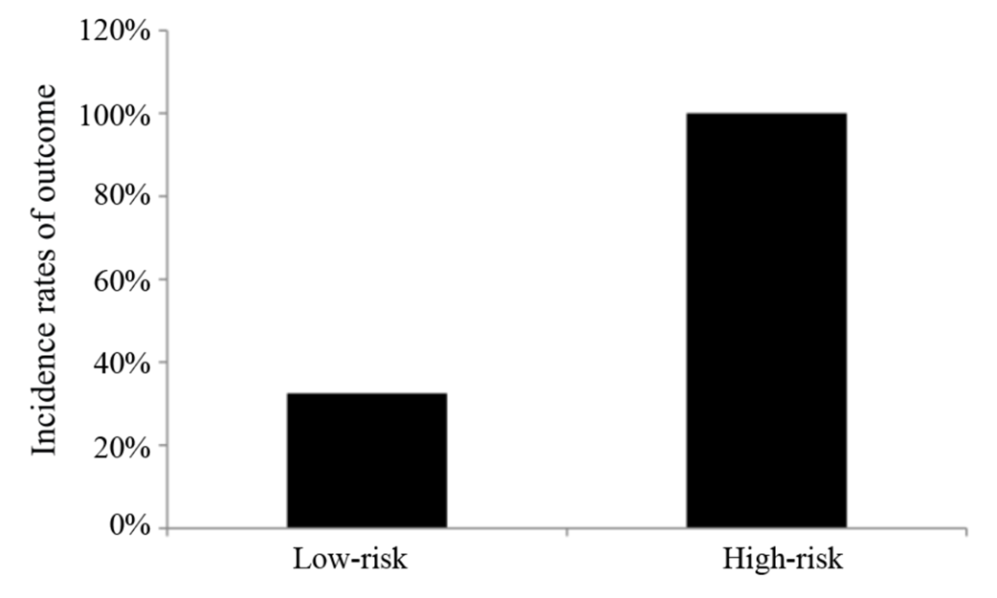 Figure 1 Occurrence of the outcome according to each risk level. Incidence rates of the outcome: Low-risk, 41 (32.5%); High-risk, 35 (100%).Table 1 Characteristics of the patientsBMI: Body mass index; IQR: Interquartile range; SD: Standard deviation. Table 2 Univariable analyses for factors associated with poor limb perfusionCI: Confidence interval; RR: Relative risk.Table 3 Grading scale based on the key risk factorsTable 4 Occurrence of the outcome according to each scoreNormal perfusion, n = 85Poor perfusion, n = 76P valueAge in yr0.532mean ± SD6.7 ± 3.26.8 ± 2.9Median (IQR)6.3 (3.9, 8.7)6.7 (5.1, 9.0)Age stratification in yr, n (%)0.898≤ 312 (14.1)10 (13.2)3-628 (32.9)23 (30.3)> 645 (53.0)43 (56.6)Sex, n (%)0.975Female30 (35.3)27 (35.5)Male55 (64.7)49 (64.5)BMI in kg/m20.978mean ± SD17.4 ± 3.317.5 ± 3.4Median (IQR)16.6 (15.2, 18.8)16.5 (15.2, 18.8)BMI-for-age, z score0.939mean ± SD0.75 ± 1.790.64 ± 1.31Median (IQR)0.49 (-0.37, 1.81)0.52 (-0.32, 1.58)≥ 1, n (%)31 (36.5)28 (36.8)0.961< 1, n (%)54 (63.5)48 (63.2)Ethnicity, n (%)1Han84 (98.8%)75 (98.7%)Other1 (1.2%)1 (1.3%)Cause of fracture, n (%)0.422Fall82 (96.4)72 (94.7)Hit2 (2.4)4 (5.3)Falling1 (1.2)0Method of postoperative fixation, n (%)Tubular plaster83 (97.6)76 (100.0)0.498Non-tubular plaster2 (2.4)0Site of fracture, n (%)0.26Radius or ulna21 (24.7)17 (22.4)Humerus57 (67.1)49 (64.5)Tibia or fibula5 (5.9)10 (13.2)Femur2 (2.4)0Degree of self-perceived pain, score, n (%)113 (5.3)3 (5.2)253 (93.0)54 (93.1)31 (1.8)1 (1.7)Maximum oxygen saturation of the affected limb among the six follow-ups, n (%)Maximum oxygen saturation of the affected limb among the six follow-ups, n (%)0.248≥ 95%82 (96.5)76 (100.0)90%-95%3 (3.5)0< 90%00Skin temperature of the affected limb, n (%)0.048Like the healthy contralateral limb85 (100.0)72 (94.7)Different from the healthy contralateral limb04 (5.3)Skin color, n (%)< 0.0011 = Red85 (100.0)45 (59.2)2 = Dark red0 31 (40.8)Degree of swelling of the affected limb, n (%)11 = No1 (1.2)02 = Presence of mild skin texture84 (98.8)76 (100.0)Range of motion of the affected limb, n (%)0.1032 = Mildly restrained85 (100.0)73 (96.1)3 = Restrained with numbness03 (3.9)Arterial pulsation, n (%)1 = Present85 (100.0)76 (100.0)Degree of pain of the affected limb1 = Painless30 (35.3)19 (25.0)Capillary refill time, n (%)1 = 1-2 s85 (100.0)76 (100.0)2 = < 1 s003 = > 2-3 s00RR95%CIP valueSkin temperature of the affected limb0.048Like the healthy contralateral limb1Different from the healthy contralateral limb2.181(1.840, 2.585)Skin color< 0.0011 = Red12 = Dark red2.889(2.281, 3.659)Range of motion of the affected limb0.1032 = Mildly restrained13 = Restrained with numbness2.164(1.829, 2.561)FactorScoreSkin temperatureLike the healthy contralateral limb1Different from the healthy contralateral limb0Skin colorRed0A color other than red1Range of motion of the affected limbRestrained with numbness1Restrained without numbness0ScoreOccurrence of the outcome041/126 (32.5%)132/32 (100%)23/3 (100%)